Title:  Operational Tactics Recommended Time:  2 hours (not including possible scenario-based training exercise)Primary Audience:  Patrol OfficersModule Goal:  Through classroom instruction, discussion, exercises, and a video case study, the student will learn additional skills to safely and effectively respond to and resolve critical incidents involving subjects who are armed with weapons other than a firearm. Using the Critical Decision-Making Model, students will explore pre-response, response, and post-response considerations, and focus on both their individual actions and teamwork. (Note: agencies may also choose to run a scenario-based training exercise at the end of this module or as part of Module 6, Integration and Practice.)Required Materials:  Digital presentation (Power Point); lesson plan; easel pad and markers (For scenario-based training, safety equipment/weapons and role player)Learning Objectives:  At the completion of this course, students will be able to:Demonstrate critical pre-response and response requirements for critical incidents.Explain use of the Critical Decision-Making Model (CDM) in responding to and managing a critical incident.Demonstrate and explain key tactical expectations and roles when responding to a critical incident as a team.Explain concepts such as “tactical pause,” “distance + cover = time,” and “tactical repositioning.”Apply appropriate tactical considerations to suicide-by-cop situations.Participate in an effective after-action review of a critical incident.Use the CDM to explain key post-response expectations following a critical incident.* These estimates do not include the time needed to conduct a scenario-based training exercise. Agencies that choose to run a scenario at the end of this module (as opposed to running all of their scenarios in Module 6) will need to budget in additional time here. Table of ContentsLearning Activity–1 (Assessment)	4Pre-Response Considerations	5Effective Response Tactics	9Learning Activity–2 (Video Case Study)	15Post-Response Considerations	19Learning Activity–3 (Scenario #2) – Optional 	22Recap and Discussion	22Overview: Responding to and successfully resolving critical incidents require not only strong crisis recognition and communications skills, but also sound tactics and teamwork. All three must work in unison. Good crisis intervention and communications skills coupled with flawed tactics, or sound tactics paired with poor crisis intervention/ communications, are unlikely to produce the desired result of a safe resolution through voluntary compliance. Particularly in situations involving persons in crisis, tactics must support, complement, and enable the crisis intervention and communications approaches to take hold and succeed. It is also critical that officers work as a team in these situations. Team members must be willing to take on specific roles and ensure they are supporting (and not interfering with) the roles of other team members. Because every incident is different, teaching specific tactics for situations that are so unique and context-dependent is impossible. There is no detailed, one-size-fits-all approach. This module focuses on a number of sound tactical concepts that can be applied to most incidents that do not involve an immediate firearm threat. While the nature of the threat may require immediate action in some circumstances, defusing the situation and gaining voluntary compliance should be the goals in all other situations.  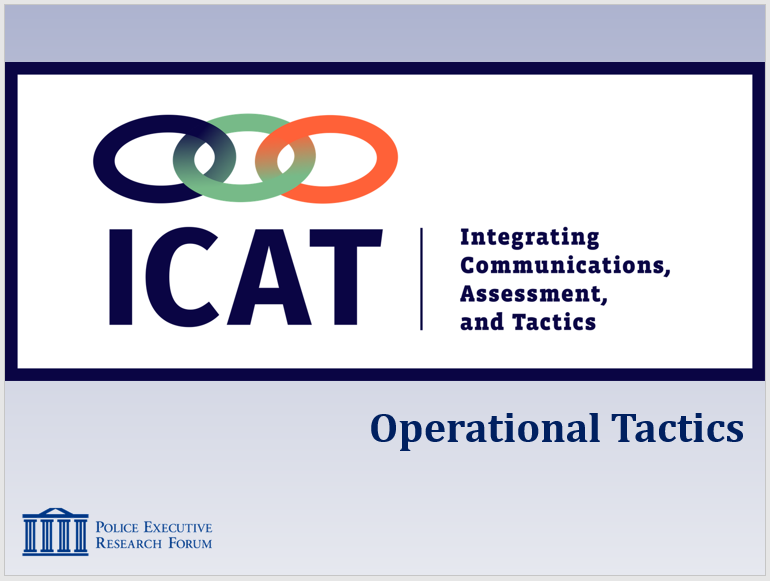 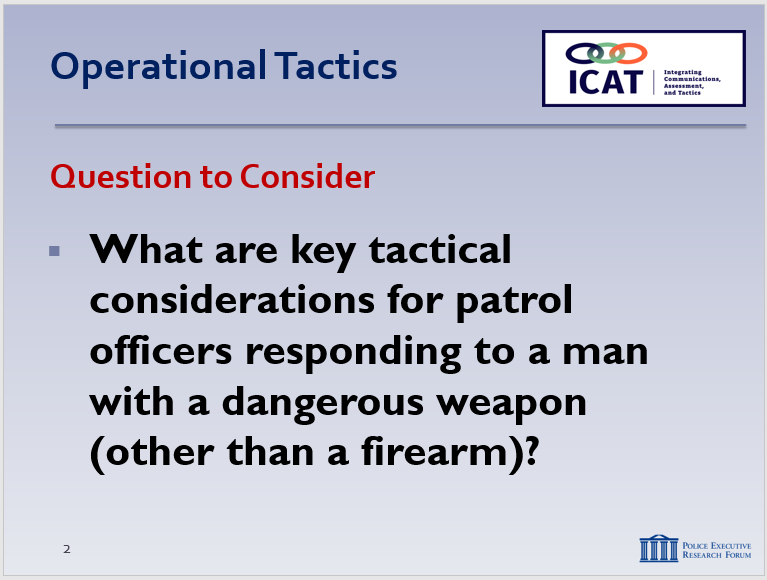 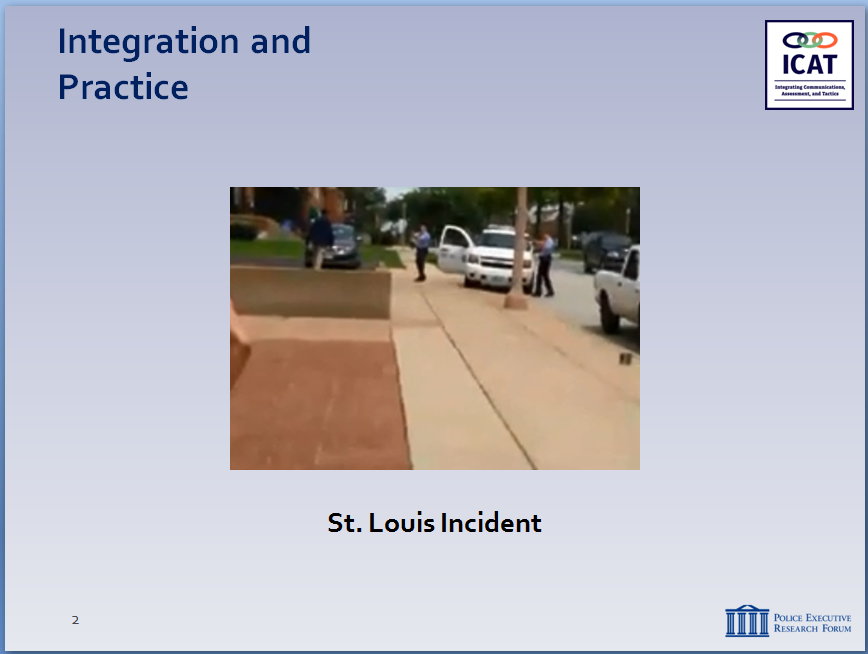 Learning Activity or Group Discussion – 1 (Assessment)  
Activity:  Video Assessment Group Project or Class DiscussionActivity Time:  20 minutesActivity Learning Objective:  An assessment exercise that serves as an introduction to the Operational Tactics moduleRequired Video:  St. Louis Video Suicide by Cop videoFacilitator Instruction:  Break the class into small groups or have a large class discussion. If broken into small groups, provide each group with markers and easel pads. Play St. Louis Video: This is the same scenario from Module #1 except that you will be playing the full version.) Following the Video: Students will have 10 minutes to brainstorm and chart some of the key tactical considerations and teamwork approaches of the patrol officers responding to a critical incident that involves a man with a knife. If broken into groups, each group will delegate a spokesperson who will present the findings to the class.  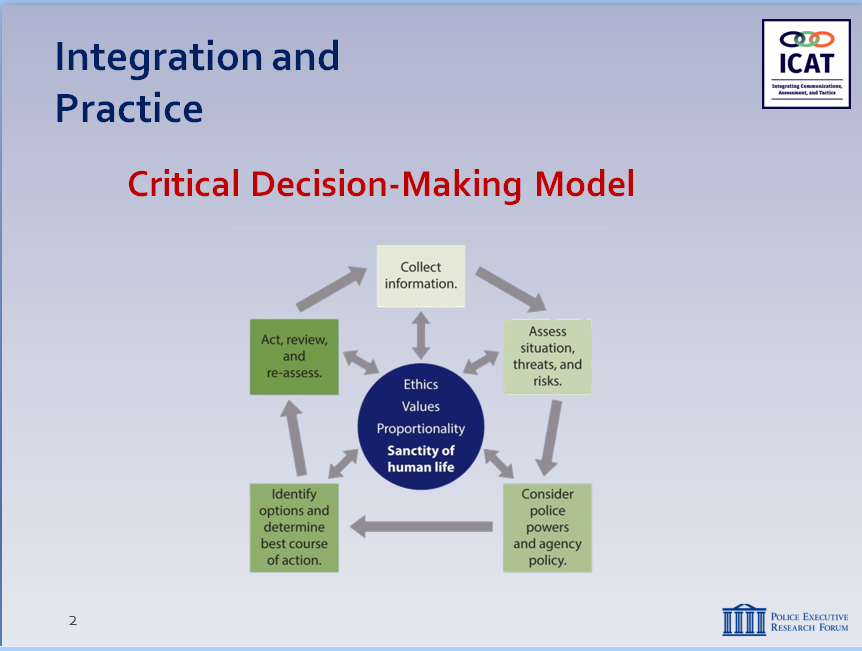 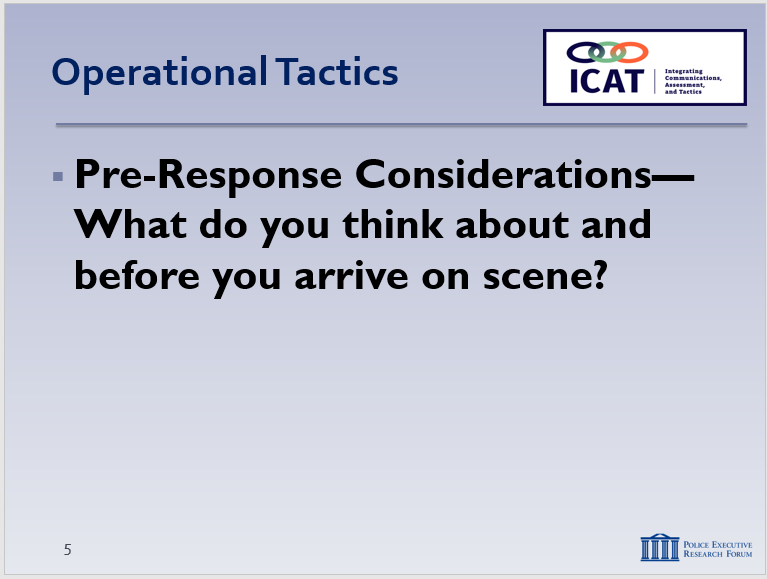 Discussion Question: What are the key things you want to know heading to the scene and the steps you plan to take once you arrive? Discussion Question: Given what we know from the dispatcher and what you’ve learned from this training, how can we better respond tactically to incidents like this? Incorporate the CDM in your thought process and response. In previous modules, we learned about crisis recognition and tactical communication now we’re going to talk about tactics. Pre-Response ConsiderationsInformation is the life’s blood of any tactical response. As detailed in Step 1 of the Critical Decision-Making Model (see Module 2), it is essential that responding officers collect as much information as possible (from Dispatch and others) while en route to a critical incident. It’s also important for responding officers and supervisors to share information among themselves, establish a team mindset, and develop a game plan ahead of time, whenever possible. Of course, circumstances will always dictate tactics, and officers must be prepared to act immediately if needed. But if they have the chance to “slow the situation down,” officers should use that time to their tactical advantage.NoteThis primary purpose of the following video is to illustrate how the information collected and transmitted during the pre-response phase—before officers arrive on scene—can impact how officers respond.Remind students that the video is not meant to judge or second-guess the officer’s actions or render a grade. Rather the video illustrates the real-world challenges that officers face. The video is intended to generate discussion on how these challenges can be handled as safely and effectively as possible. There will be tactical elements in the video that students will likely have issues with. Allow students to air their concerns, but try to keep the discussion focused on how information affects the initial response.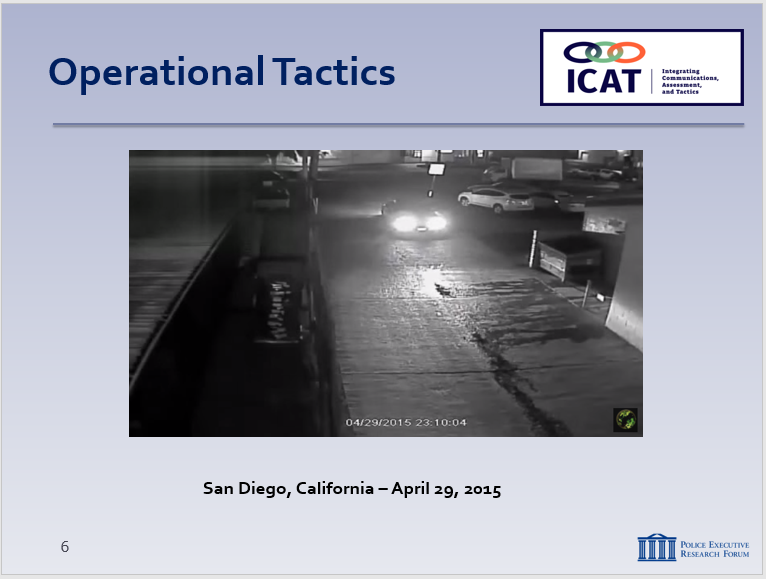 The following is a video clip from an incident that illustrates the importance of information collection during the pre-response phase Play video of responding officers and STOP the video at the 2:55 markDiscuss the video: What information did the responding officer receive from the dispatcher?Suspect with a knife threatening others Officer does not know the exact location of the suspect, but He has a physical and clothing descriptionThere is no victim being actively harmed at the timeHow did the officer tactically approach the suspect? The officer pulled right up on the subject and got out of his carResume the video and stop at the 3:20 markHow fast did the incident happen?Very quickly. The officer used force immediately after exiting his patrol car.What are some additional strategies and tactics that the responding officer could have used to give himself more time and collect more information? The subject was actually holding a pen.21-ft ruleAs a quick follow up to the discussion, the officer stated that the reason why he shot the suspect was because he was less than 21 feet away from him, at that time. As a follow up question, is 21 feet an inflexible line of demarcation in shoot/don’t shoot situations?  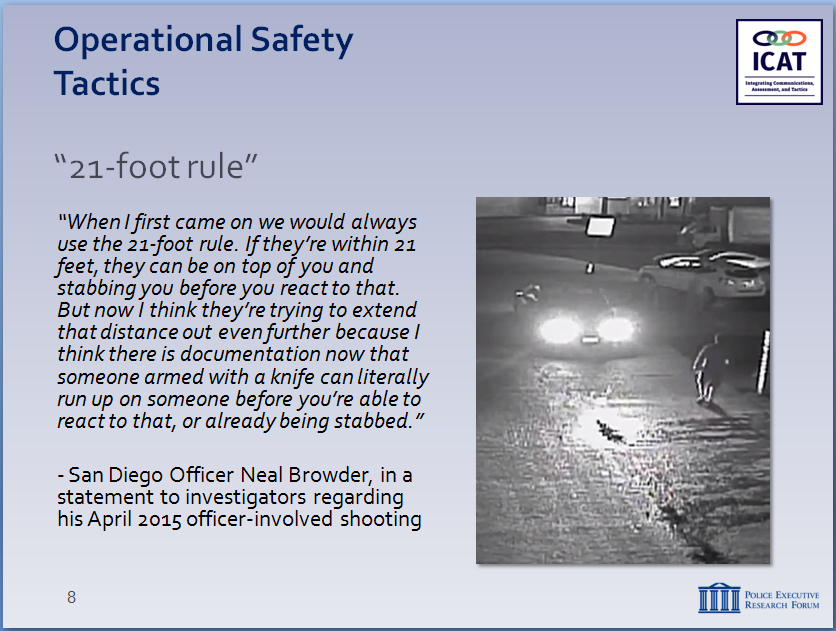 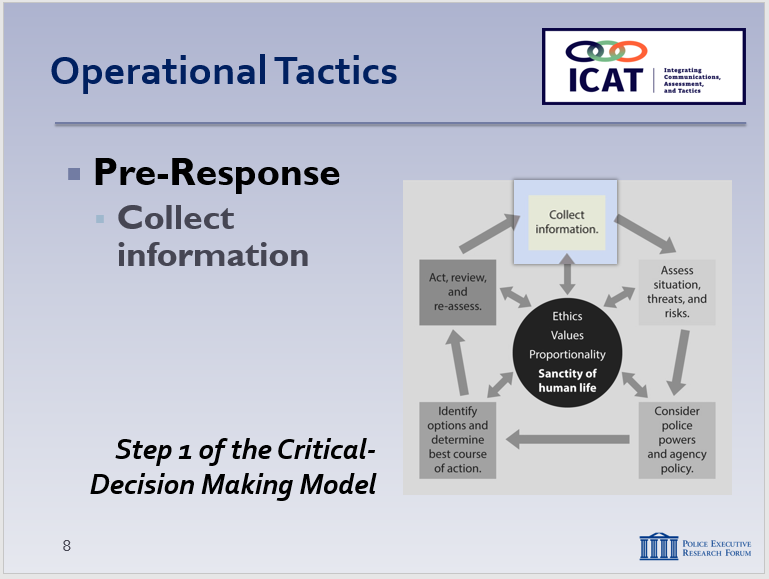 Isn’t there some gray area, depending on the circumstances?Using this scenario as an example, what can officers do tactically to give themselves more space and time to collect information, process the information, and act? First pre-response consideration: Collect information Step 1 of the Critical Decision-Making Model Information from DispatchFrom fellow officers/supervisorsFrom your own training and experienceTrying to separate facts from assumptionsTry to determine if this is a criminal case or a crisis call.How will you approach the incident differently?Begin to think through your response before entering the sceneReinforces readiness – guards against complacency (officer safety issue)Helps officers “transition in their mindset”Begins to place you in a winning situationEnsure your equipment is ready–lethal and less-lethal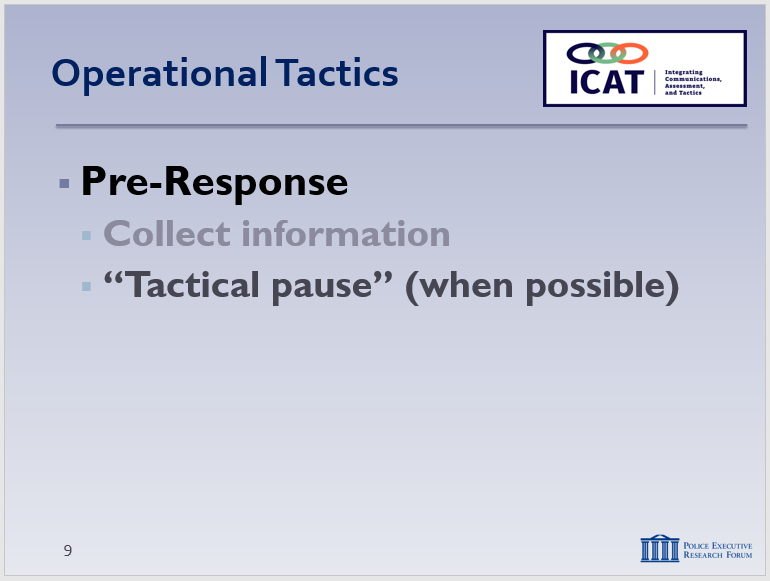 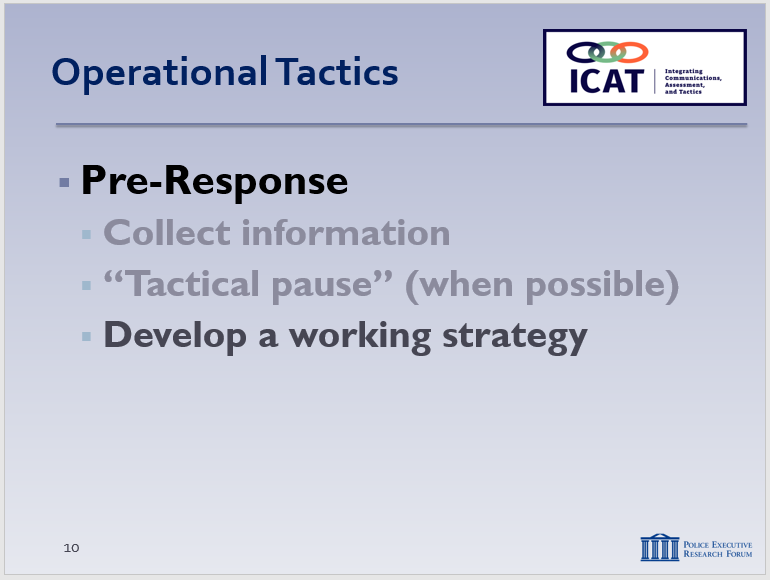 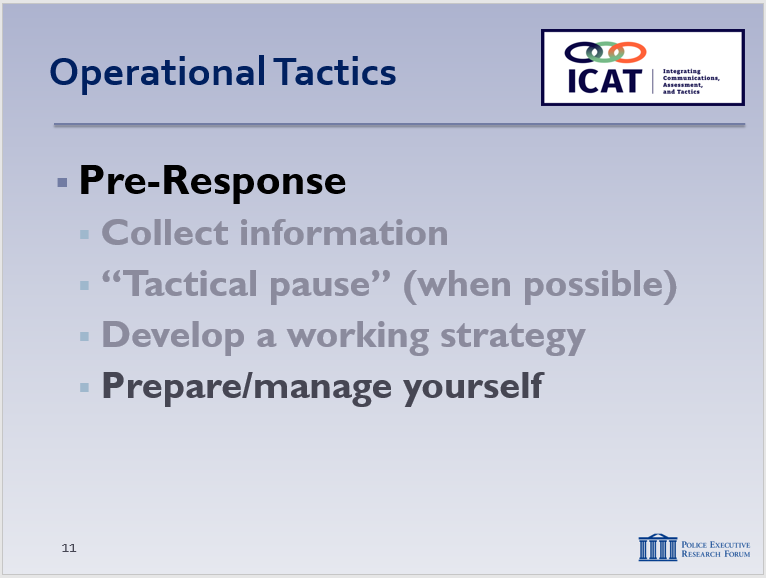 Take a “tactical pause” (when possible)In general, time is on the side of first responders Some incidents will require immediate responseNothing prevents you from doing thatWhen immediate response is not needed … “tactical pause” allows responding officers to huddle up (in person or over the radio), share information and begin developing a strategy (including team roles)If supervisor is available, even betterCreate the team mindset before you get on sceneBegin to establish team roles – contact and cover, “eyes on,” etc.Allows you to think more clearly and objectivelyApproach the situation more methodicallyBegin developing a working strategyStep 2 in the CDMPlaying out “what if?” scenarios Three possible outcomes on any encounter that you need to be prepared for:FightFlightVoluntary compliance through communication – this should be your goal whenever possibleThink about how to minimize risks, maximize safetyPrepare/manage yourselfNeed to manage yourself before you can manage othersBy successfully controlling your own thoughts and behaviors, you can positively affect the outcome of many situations (remember the “Emotional Contagion” concept)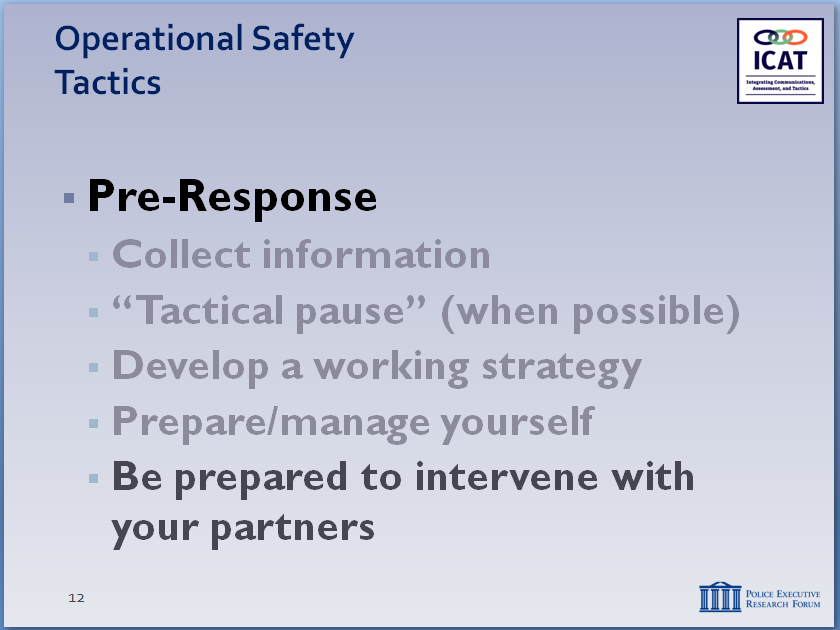 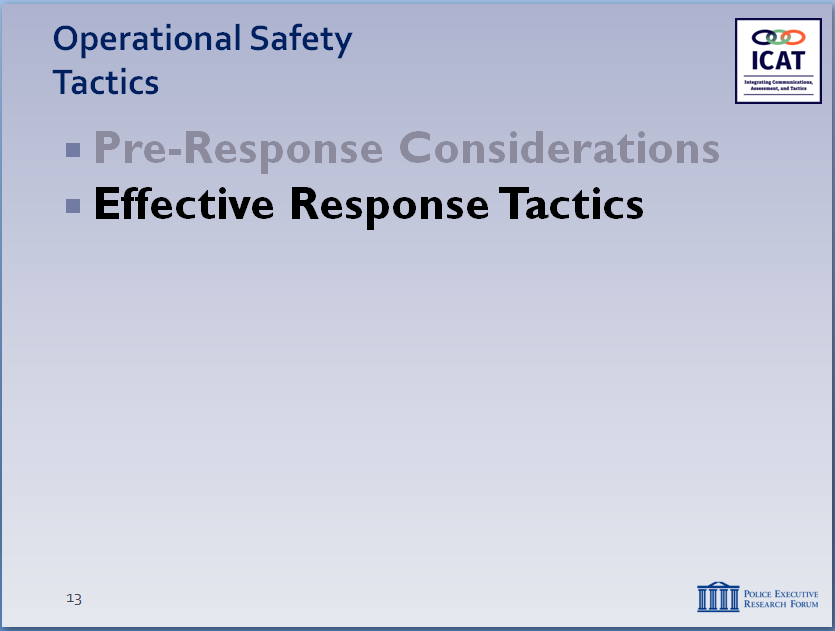 Understand that your emotions/reactions can cause some situations to escalate – check your egoSeparate your reactions from those of othersWhen you become angry or escalate unnecessarily, you lose credibility and control Maintaining control of yourself = maintaining control of the situationUnderstand how your body will react in a stressful situation (subject may be experiencing same reactions)Helps you prepareHelps you de-escalateCan help save your life and the lives of othersState of awarenessA physical and mental processCombines tactical awareness (mechanical) + state of mind (mental)As your focus on the threat intensifies, your awareness tends to decline Mental conditioning to maintain awareness Watch out for your partners tooBe aware of their reactions to stressful situationsBe prepared to intervene if necessaryEffective Response TacticsCircumstances always dictate tactics. That’s why it’s important to take the time to accurately analyze and understand the circumstances you face. A person with a knife or blunt object attacking someone will trigger one set of tactics designed to quickly neutralize the threat. The same person with the same knife or blunt object pacing up and down and not actively threatening anyone presents a different set of circumstances, which will require a different response. Information gathering, teamwork and flexibility in considering different options are key to identifying and executing the most effective and safest tactical response. 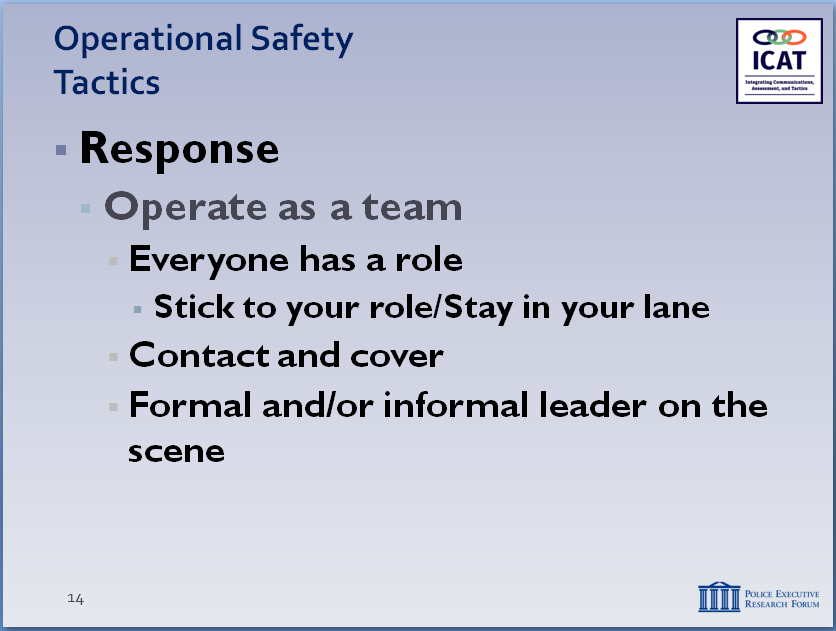 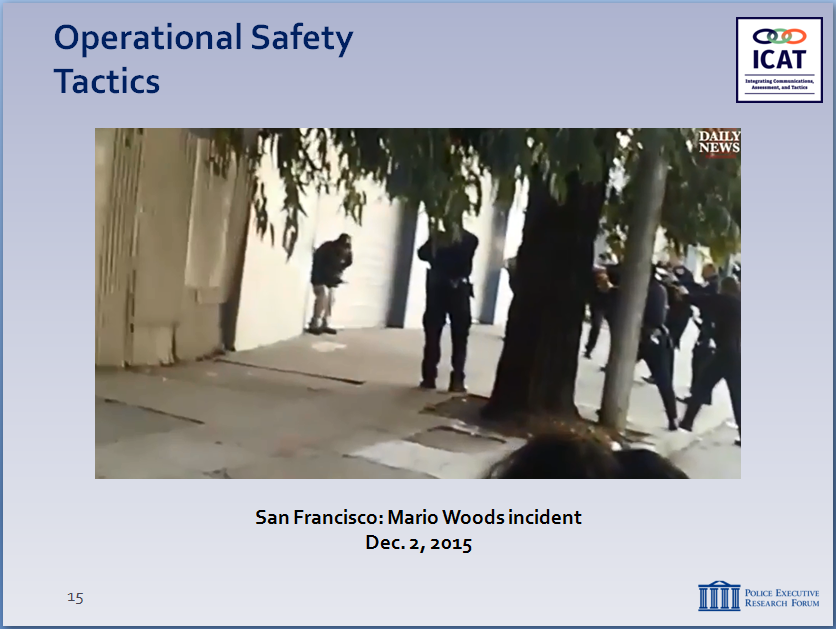 Operate as a team Everyone has a role – everyone plays that roleIf only two officersEstablish contact and cover rolesIdentify these roles ahead of time, when possibleStay in your lane One officer speaks Otherwise, confusing for the subject and the teamBe flexible – situations are dynamic, so be prepared to switch rolesIf additional officers, then additional roles:Less-lethal coverInner/outer perimeterScene management/containmentInternal communications, coordination ScribeIf no supervisor, then senior officer/informal leader needs to step up and direct the team responseSan Francisco: Mario Woods incidentSet up videoDecember 2, 2015Mario Woods, age 26, matched the lookout of the suspect who committed a stabbing earlier in the day, hospitalizing the victimOfficers approached him at a bus stop near the location of the stabbing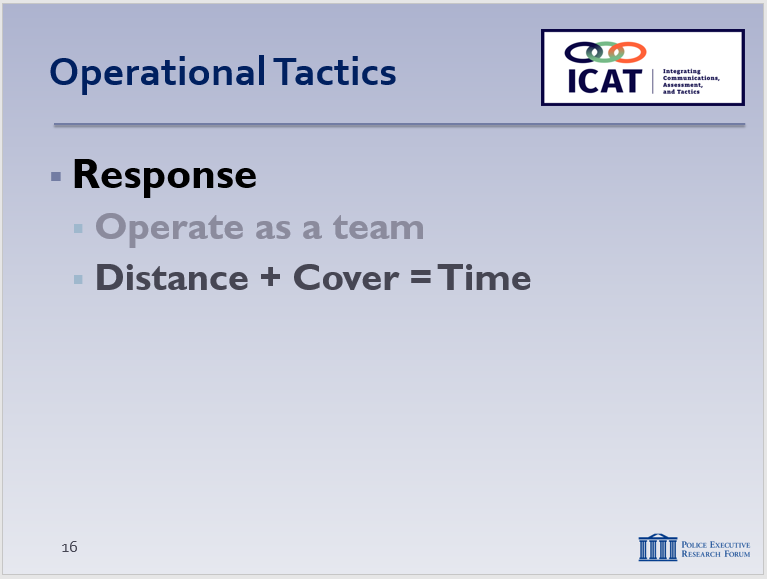 Woods pulled a knife out of his pants pocket saying something to the effect of, “you’re not taking me today”  Woods ignored commands to drop knife, said “kill me,” and began walking away.Officers followed and called for backupOfficers shot Woods several times with a bean bag shotgun (SFPD doesn’t authorize electronic control weapons) and OC spray, which did not affect Woods Show videoDiscuss tactical issues Lack of supervision – who’s in charge?Lack of a game plan – instead, firing squad approachThreat assessment – what was he doing with the knife? Who was he threatening?Communications – who was the contact officer? Internal communications among officersDid “crowding” the subject cause him to start walking?Scene/crowd managementDistance + Cover = TimeKey benefitsOfficer safety – distance and cover offer you protectionCreate time to consider optionsIn close quarters, you have very few options When pressed for time, you have fewer optionsBut when you have distance, cover and time, you have more options available, plus more time to evaluate and execute them“Dynamic inactivity” – pushing the “pause” buttonWhen there is no reason to rush in and take actionUse that time to communicate, strategize, get more resourcesHow long will we let this situation go? As long as it takes barring an immediate threat that must be addressedFirst impressionsHow do you want to start the interaction?Circumstances and the nature of the threat will dictate your initial responseIf possible and appropriate, start “low” Easier to “move up” if necessaryMore difficult to de-escalate if you start “high”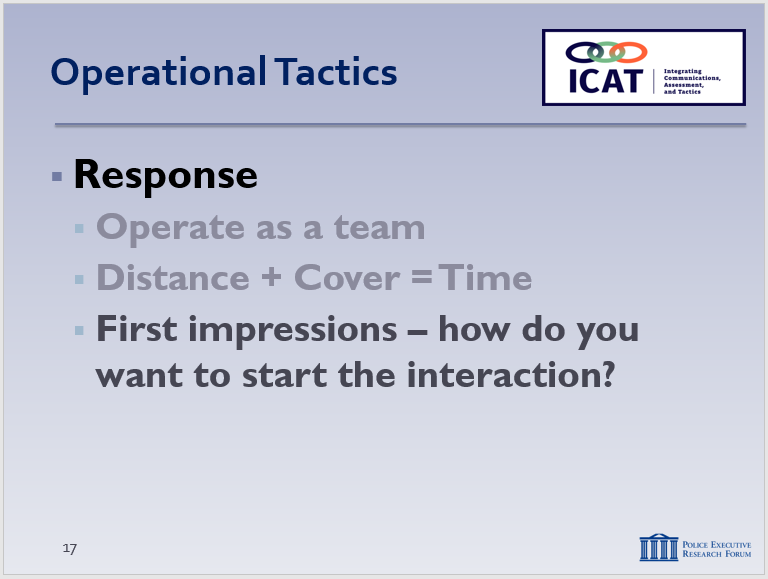 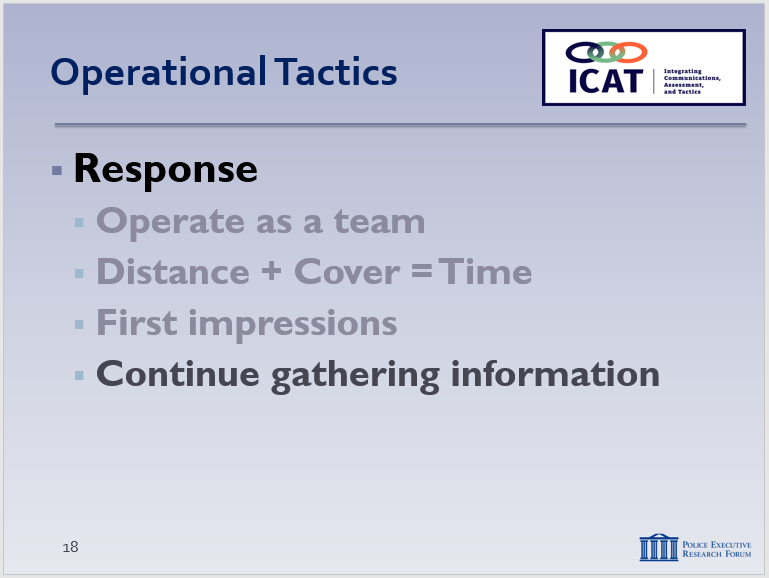 Where have you started if you come in with your firearm drawn?Is “low ready” or less lethal an option?Continue gathering information From …Victims and witnessesYour own observations The subject (often the best source of information about what is going on)Information collection is an ongoing process that helps you refine your threat assessmentAnalyze subject’s means, ability, opportunity, intent When all four elements are present with an immediate danger and no escape = jeopardy. 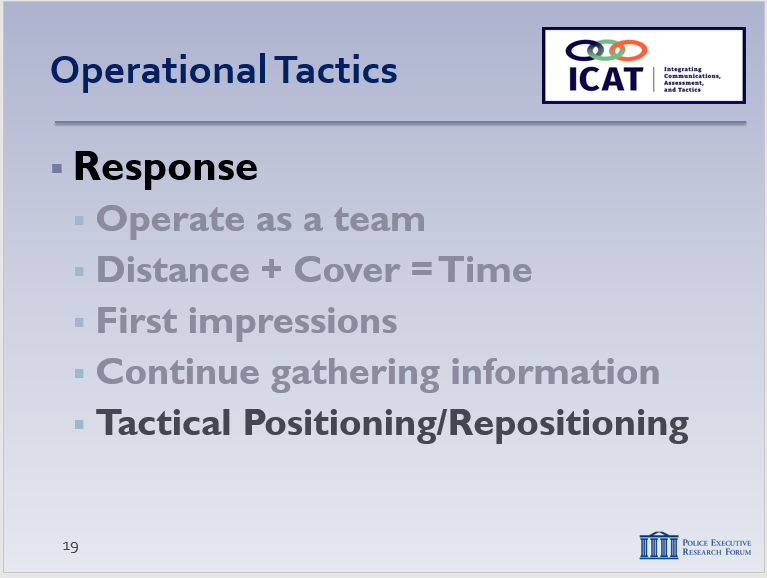 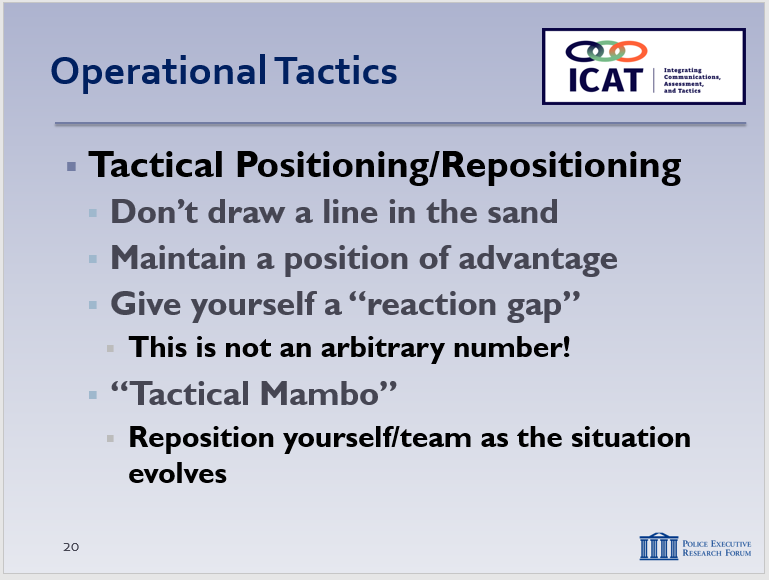 Negating one or more those elements of the threat should be the goalTactical positioning/repositioningIndividual officer Presence/stance/posture Don’t “draw a line in the sand” (unless public safety imperatives absolutely demand it)Maintaining a position of advantage (using distance and cover) – even if that means repositioning“Reaction gap” or “zone of safety” Not an arbitrary number (e.g., no “21-foot rule”) – will always depend on circumstancesRegardless of the size of the “reaction gap,” maintaining it supports officer safety, gives you more options to resolve the situationMay need to increase the gap to provide more reaction timeUnnecessarily closing the gap can reduce your options, put you at risk“Ebb and flow” of the teamAs the situation evolves, the team may need to reposition as well (NYPD calls this the “Tactical Mambo”)Coordination, teamwork and discipline are criticalBe careful about not back up into a corner – be tactically sound at all timesProperly “containing” the scene will eliminate the risk of unassociated person(s) making a static scene “dynamic” due to intrusion 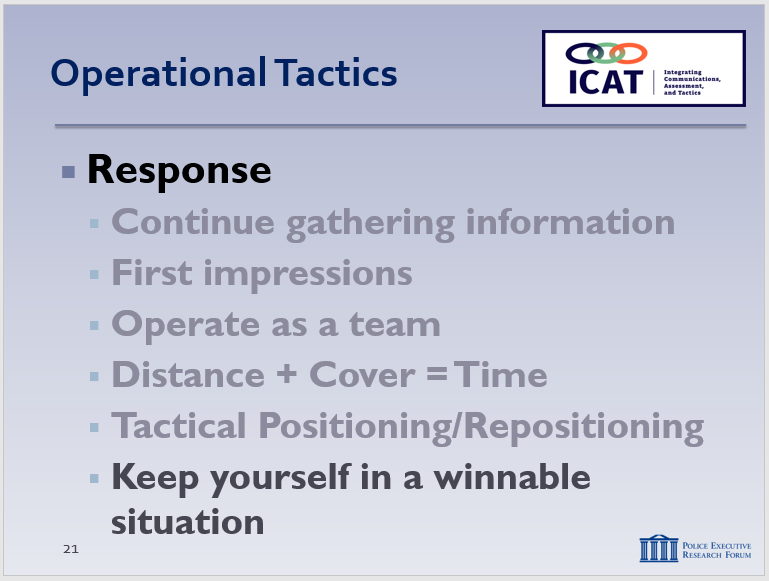 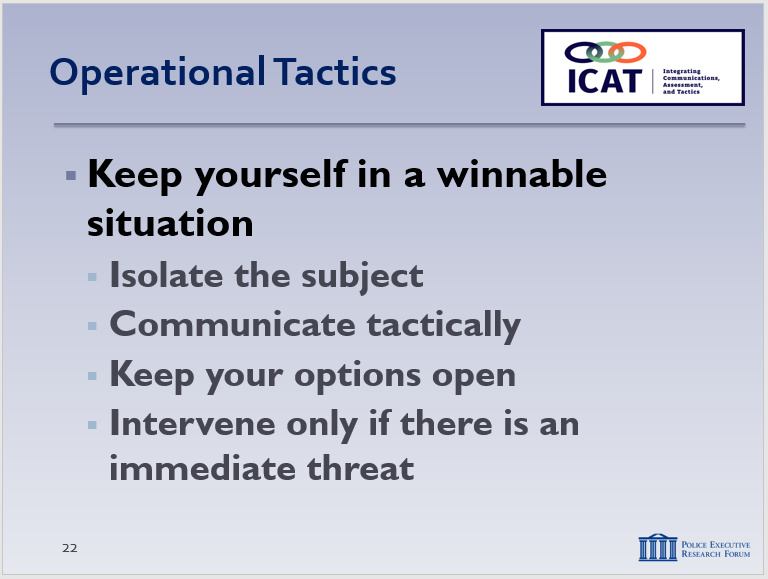 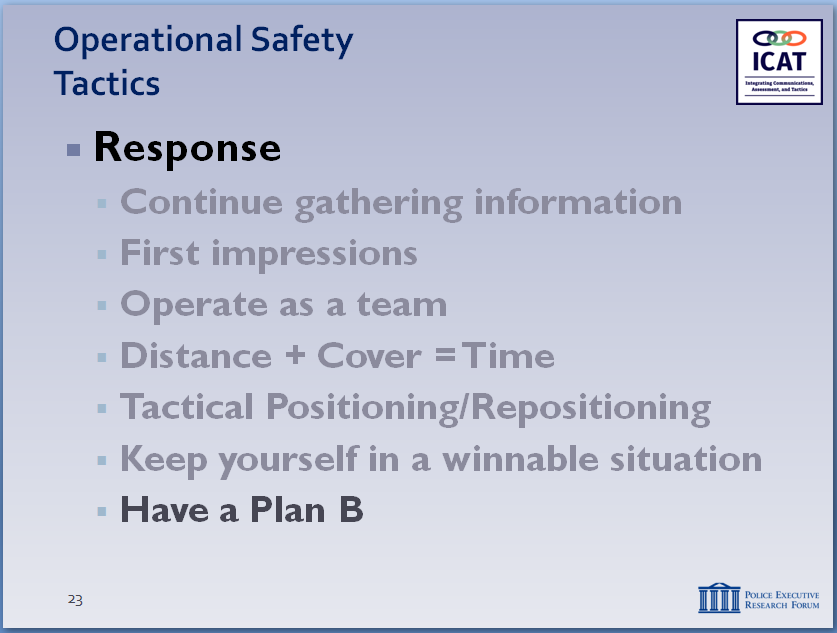 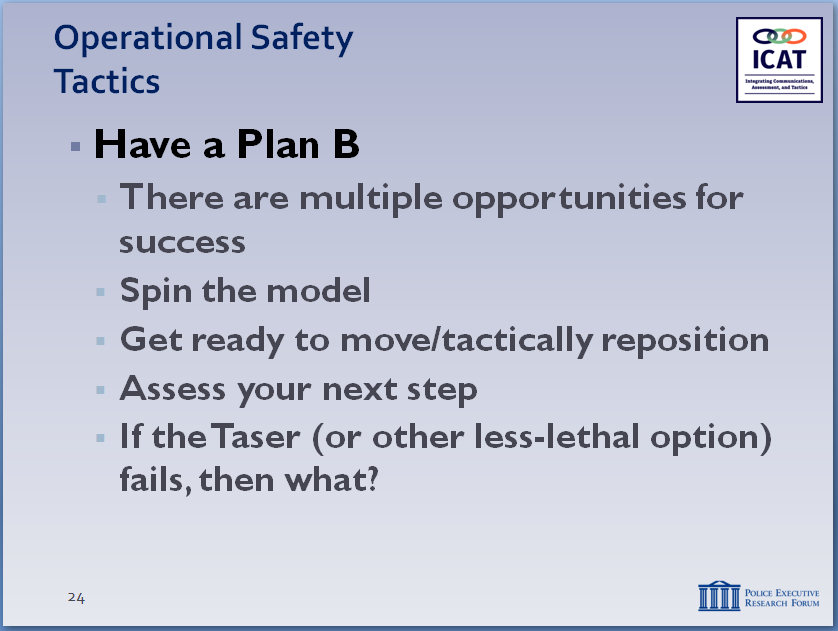 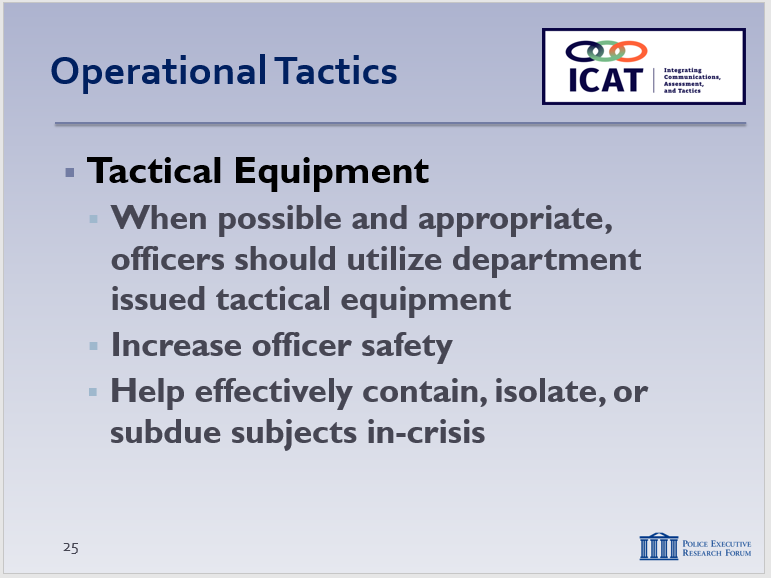 Continue to communicate with the subject even as you repositionKeep yourself in a winnable situationIsolate, contain, hold, and assessCall out for additional resourcesUse tactical communicationsIdentify options and develop a planIntervene only if there is an immediate threat to life/safetyAnother way to look at this: don’t put yourself in an unwinnable situation through your actions (such as closing the distance or rushing the action if you don’t have to)Have a Plan B.Remember: you don’t have to succeed on first try – multiple opportunities for successSpin the modelGet ready to moveTactically reposition yourself depending on the dynamics of the situationContinue to assess your next stepIf the Taser/other less-lethal options fails, then what?Tactical Equipment
Note:  Instructors should tailor this material to the equipment that your agency has or is planning to acquire. When possible, officers should utilize any department issued equipment in order to increase officer safety, and safely subdue, contain, or incapacitate the subject.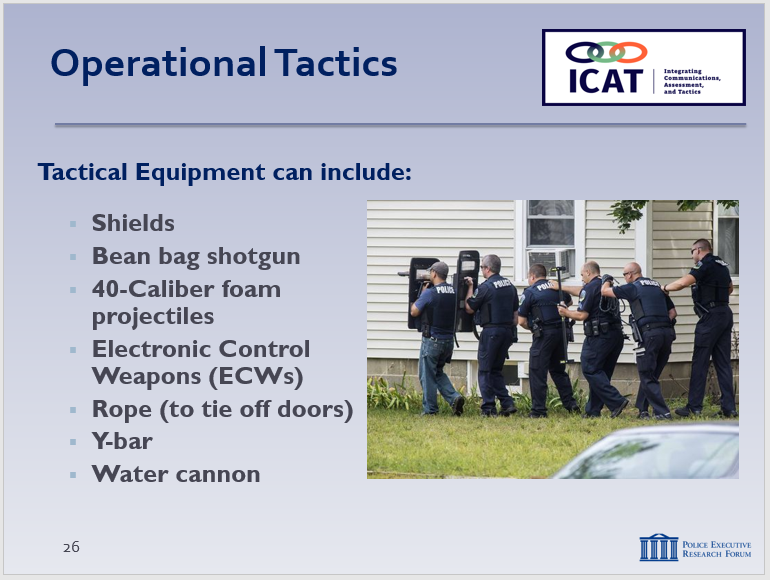 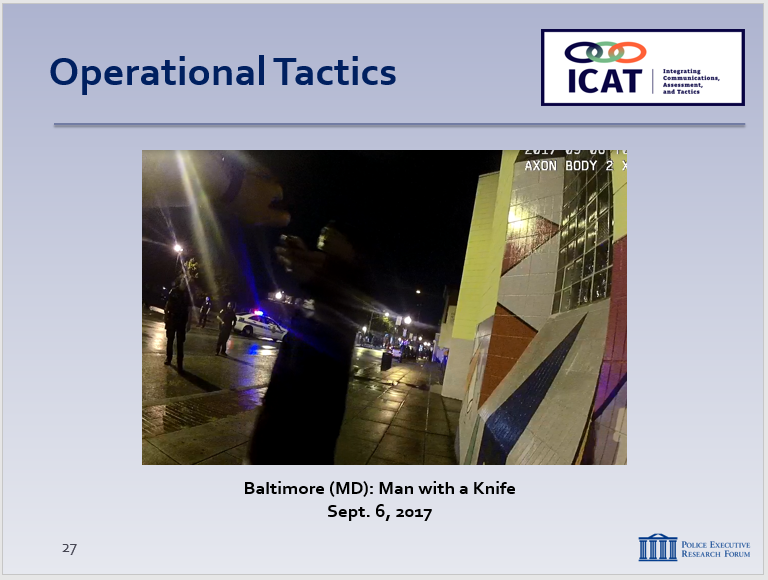 Non-lethal tactical equipment can include:ShieldsBean Bag shotgun40mm foam projectileElectronic control weaponRope (to tie off doors)Y-BarWater cannonLearning Activity–2: Video Case Study 
NoteThis video case study is to illustrate how one agency used some of the principles covered in this Module to manage a dynamic encounter with a man with a knife. During this case study, try to keep the focus on the tactics of the individual officers and how they operated as a team. Include elements of the Critical Decision-Making Model, as appropriate.A few reminders:Set up the video ahead of time; provide background and context.Remind students that the video is not meant to be a “good” or “bad” video; the purpose is not to judge or second-guess the officer’s actions or render a grade. Rather the video illustrates the real-world challenges officers face. The purpose is to generate discussion on how these challenges can be handled as safely and effectively as possible. We are not suggesting this was the only possible course of action in this case.Set up the video Baltimore, MD – sparsely populated downtown areaSeptember 6, 2017 – at night Several officers responded to the scene of a man with a knife. Suicide by cop: The subject asked officers to kill him despite their efforts to de-escalate the situation. Start the videoStop at 2:00 What do we have so far?
(Call about a man with a knife. Once on-scene, officers find out that the subject wants officers to shoot him—suicide-by-cop)What are the threats/risks? 
(Knife is visible. What’s he doing with the knife? Any aggressive movements?) How were the officers on-scene communicating when the officer on BWC arrived? 
(They established a dialogue with the subject. But didn’t “draw a line in the sand.” Patience—didn’t force the issue.)Restart – stop at 6:40 What has changed in the last few minutes?
(The primary [contact] officer was able to establish a conversation with the subject) What are some of the important things the primary officer has communicated to the subject?
(Introduced himself, asked open ended questions, maintained the conversation, and reaffirmed that they aren’t going to shoot the subject despite the threat of a knife.) What are the other officers doing? 
(They have allowed the primary officer to start and maintain a dialogue without interrupting him; also followed primary officer’s directions)Distance and cover 
(Was it adequate, given the threat?)Communications
(By contact officer? Officer-to-officer?) Restart – stop at 10:40Has the threat/risk changed?
(He’s now mobile – need to consider others in the area, but plenty of officers on scene.)Teamwork
(Contact and cover? Do they have lethal and less-lethal cover? Tactical repositioning.)Distance and cover
(Was it adequate, given the threat?)Communications
(By contact officer? Officer-to-officer?)Restart – play until end What are the important things the primary officer has communicated to the subject?
(He communicated empathy, has gotten his name, continued to ask open ended questions, continued to reaffirm that they are not going to shoot the subject)What are the important things the primary officer has communicated to the other officers?
(Has asked them to step back and go across the street)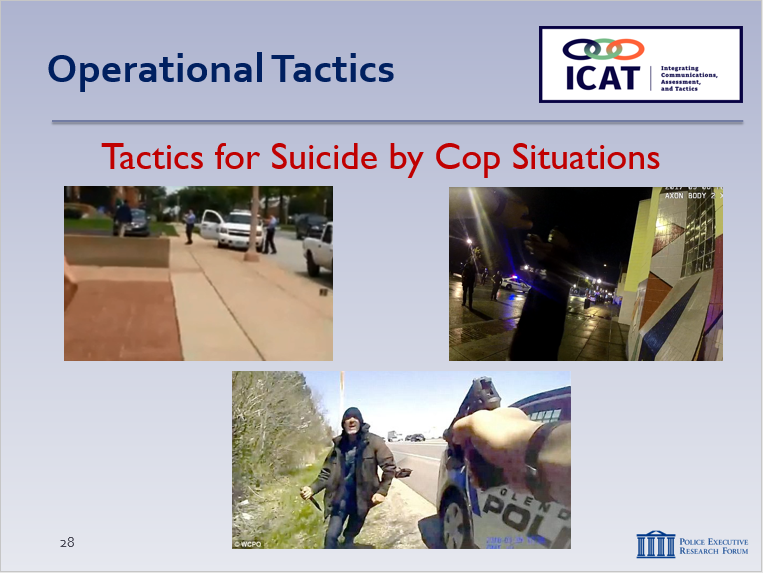 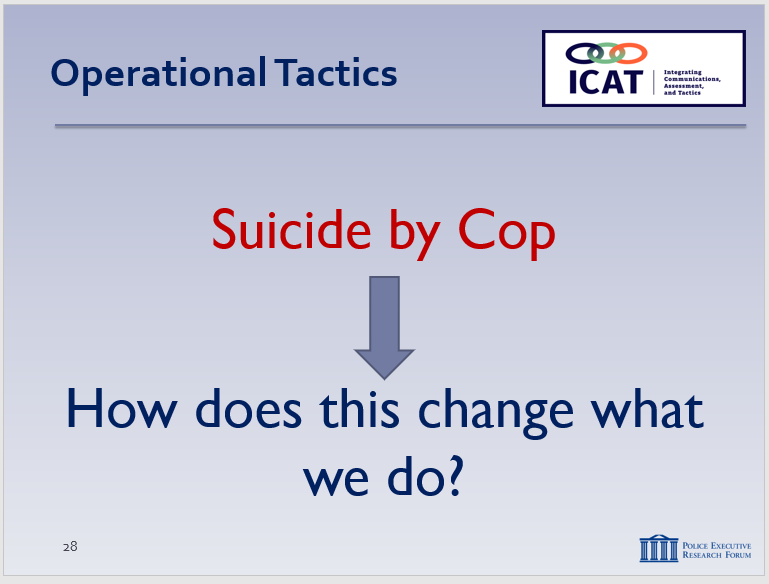 The subject stopped, responded to the officer, and eventually handed him the knife (after folding it up).Questions? Comments? Observations? Positive outcome (no one killed or hurt)—was it worth the time and effort?Anything you might have done differently? In terms of tactics? Or communications?Did they put themselves in a winnable position?Did you see the other officers congratulating the primary officer?
Tactics in Suicide-by-Cop SituationsThink about several of the videos that we have seen (Baltimore, St. Louis, Glendale, Coeur d’Alene).How does the suicide-by-cop aspect change what we do tactically? Recognizing a situation as a suicide by cop attempt is the most important factor  If you have properly recognized the attempt, it shouldn’t fundamentally change the way you tactically respond.As with any other situation, officers should create distance, establish communication, and attempt to make a connection with the subject in crisis.Here is a review of three signs that a scenario is a suicide by cop attempt:The subject will voluntarily enter into a confrontation with law enforcementThe subject will communicate their suicidal intent to law enforcement or the 911 call-taker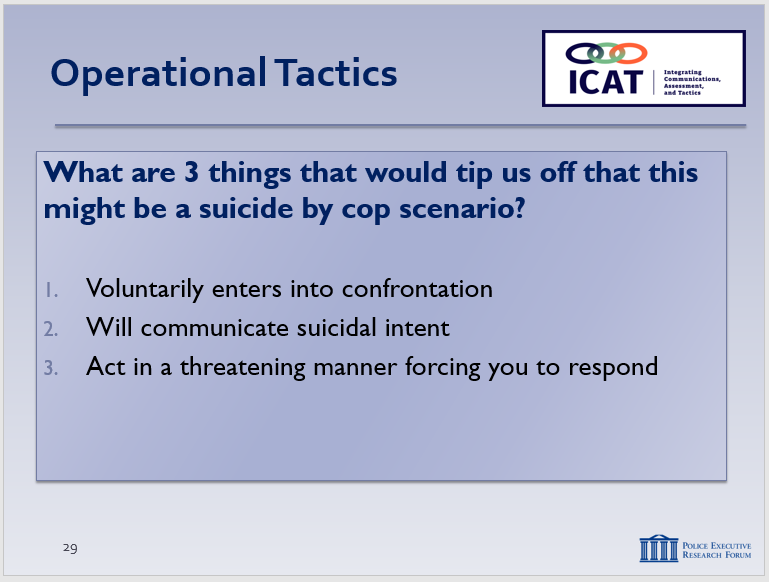 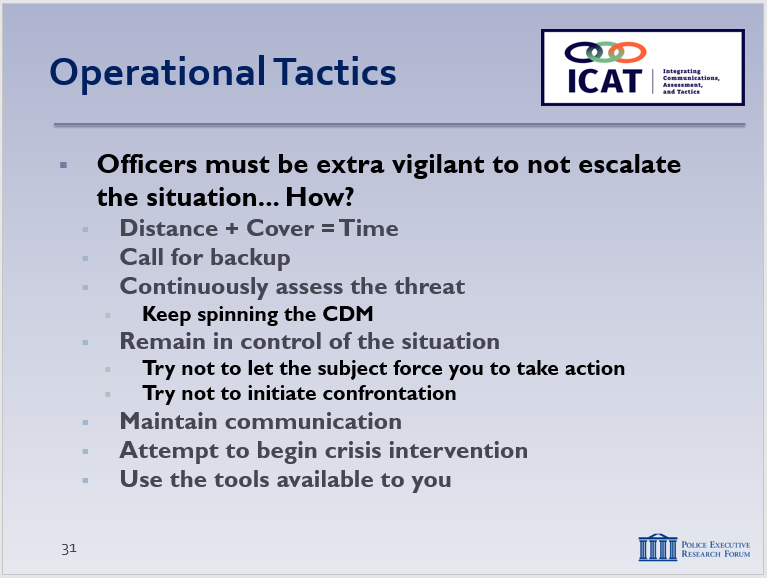 The subject may act in a threatening manner, forcing officers to respond. Pay attention to the information the dispatcher has relayed and/or the information that the subject and/or others are communicating.Remember, 81% of suicide by cop attempts are spontaneous. The suicide attempt is in response to law enforcement intervention.  This means that officers need to be extra-vigilant about not escalating the situation.  How?Create distance and find cover (D + C = T)Example: In the Glendale, OH suicide-by-Cop video, the officer consistently created distance.Call for backupContinuously assess the threat (keep spinning the CDM)Remain in control of the situation. Try not to let the subject dictate the actionBut also try not to initiate confrontationMaintain communicationExample: In the Baltimore, MD man-with-a-knife video, the officer maintained communication with the subject the entire time.Attempt to make a connection to begin crisis intervention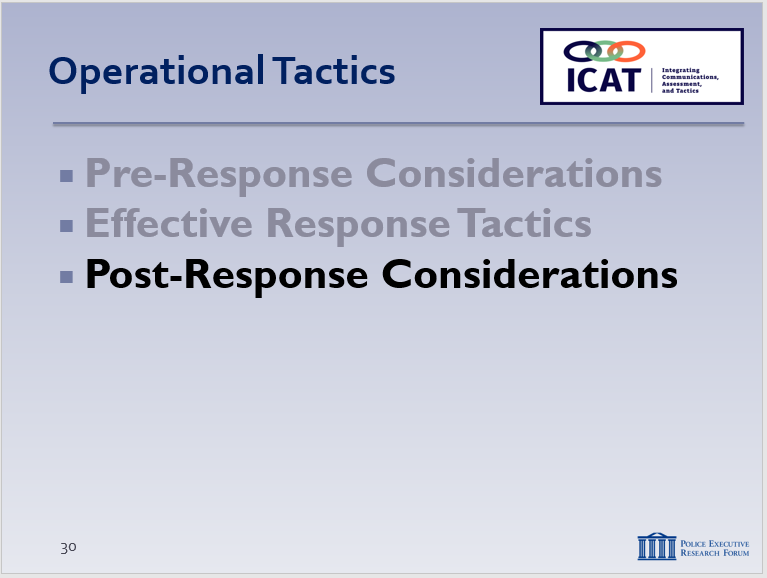 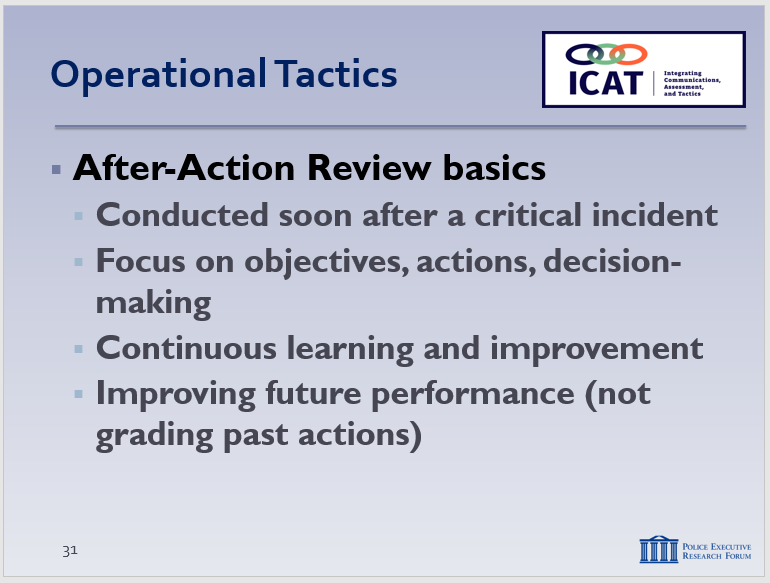 Utilize the tools available to youPost-Response ConsiderationsCritical incidents can involve a number of possible actions and outcomes: voluntary compliance, arrest, referral to mental health treatment, and/or use of some level of force. Accurately describing the incident in detail is crucial for the integrity of the investigation and for transparency with the public. It is important for everyone involved in a critical incident to be part of the After-Action Review (AAR) process. The debriefing should cover not only the actions taken but also the policies/procedures and decision-making behind those actions. By fully capturing both strengths and shortcomings, agencies can continuously improve the response to future incidents. The Critical Decision-Making Model provides a useful structure for the AAR process.Basics of After-Action Reviews In general, AARs are conducted almost immediately after a critical incident (though minor incidents could reviewed the following day at roll call)AARs focus on incident objectives, policies/ procedures, actions taken, and decision-makingAARs are used to identify strengths and weaknesses exhibited during the incidentAARs are not “Monday morning quarterbacking” Instead, part of a continuous learning and improvement processNo one, regardless of rank, position or strength of personality has all the answersAARs maximize the ideas and experiences of a wide range of peopleSole purpose of AARs is to improve future performance – they do not grade past “success” or “failure”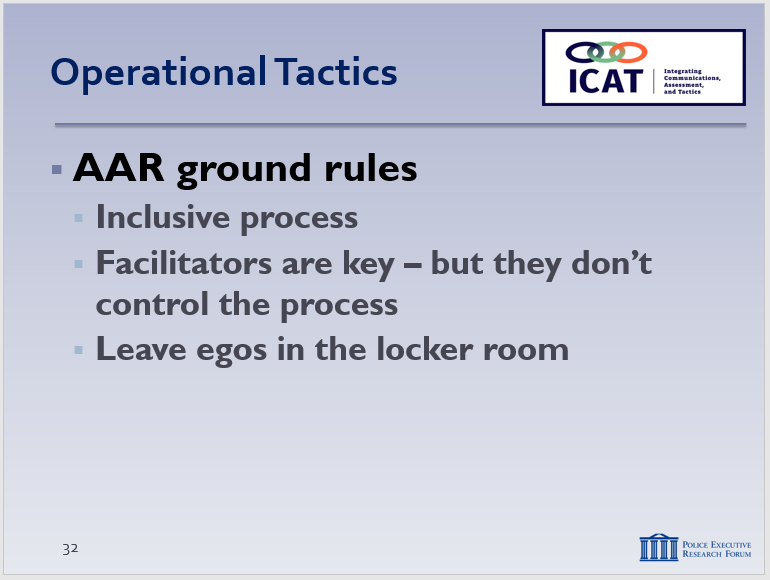 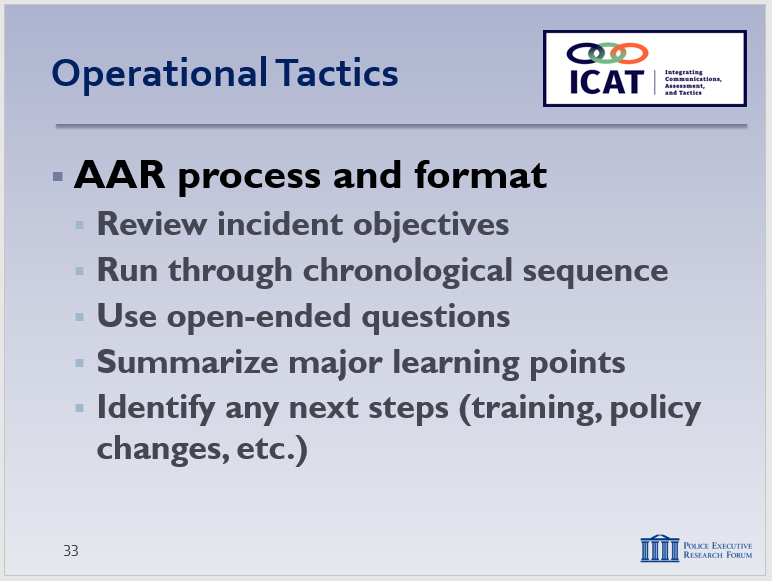 Some AAR ground rules The process must be inclusiveAnyone who has an insight, observation or question Any information that can identify and correct deficiencies and/or sustain strengthsFacilitators are central to the processAsk open-ended questions to elicit information Still, the AAR belongs to the users, not the FacilitatorLeave egos out of the AAR processNo “thin skins”Participants must feel free to express honest opinionsArticulated in a professional and respectful mannerProfessional disagreement during the AAR process is not only expected, but encouragedAAR process and formatFacilitator reviews incident objectivesFacilitator guides participants through chronological sequence of what occurredEstablishes what information the participant had prior to beginning of the incidentEstablishes “ground truths” for what occurred (understanding that participants’ perceptions may be skewed by other inputs during the incident)If possible, participants should access video, CAD/radio files and other objective informationUsing open-ended questions, Facilitator engages participants in a discovery learning process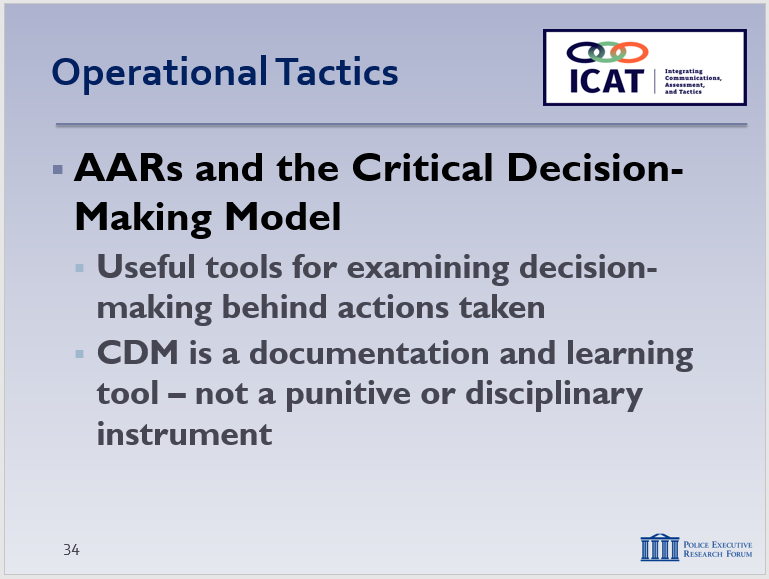 What actions were taken and why?What was done well?What could have been done better?Did the officer(s) properly assess the threat, use sound tactics, and render first-aid (if needed)?Summarize and next stepsMajor learning pointsAdditional individual training (if any)Institutional retraining (if any)Possible policy changesAARs and the CDMThe Critical Decision-Making Model is a useful tool for examining the decision-making behind actions taken during critical incidentsWhat information did the officers ask for and receive? Was information collection ongoing throughout the event? (Step 1)How did officers assess the situation, threats and risks? Did that assessment change as new information came in? (Step 2)Did the officers consider their police powers and agency policies? What adjustments, if any, did they make? (Step 3)How did the officers identify and narrow their options? Did they select the best course of action? (Step 4)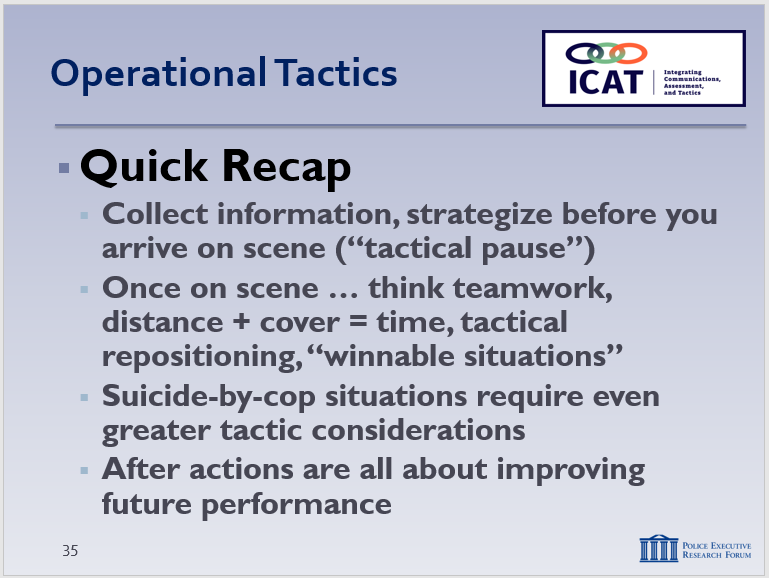 After acting, did the officers review and re-assess? Did they “spin the model” if needed? (Step 5) In the context of AARs, the CDM is an important documentation and learning tool – not a punitive or disciplinary system.Learning Activity–3 (Scenario #2) – Optional   If the timing and sequencing of your class allow, consider running Scenario #2 at this time. Detailed instructions are in Module 6, pp. 14-17. Otherwise, the scenario can be run later.  
Activity:  Tactical Response Scenario-Based ExerciseActivity Time:  60-120 minutes (depending on the number of students)Activity Learning Objective:  Utilize and apply the tactical response skills covered in Module 5, plus the concepts and skills from earlier modulesRecap and DiscussionQuick Recap Key pre-response considerations – before you arrive…Collect information – know what you’re getting into“Tactical pause” – use time to strategizePrepare/manage yourself – and your partnersOnce on scene …Consider first impressions – start low if possibleWork as a team – have a role, play that roleDistance + cover = time – time = optionsTactical repositioning – creating a reaction gapKeep yourself in a winnable situationSuicide-by-cop situations require even greater tactical vigilanceAfter action reports are about improving future performance, not judging past actions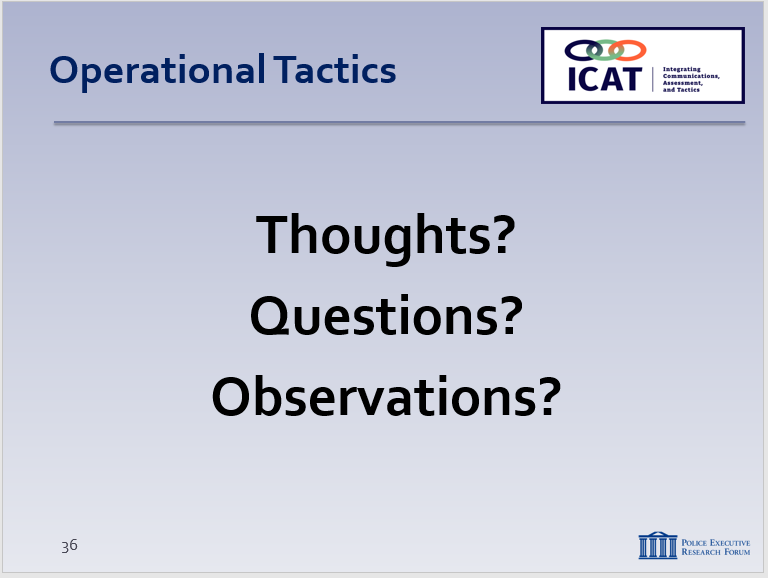 Any final lessons learned? (can record on easel pad)Ask each student to identify one new thing learned Or, one skill set he or she plans to focus on in the future  Review any specific agency policy considerations not previously discussed (as appropriate)Distribute class evaluations of the module (if appropriate)Recommended Time AllocationRecommended Time AllocationRecommended Time Allocation
UnitRecommended Time 
(minutes)1Learning Activity–1 (Assessment)202Pre-Response Considerations153Effective Response Tactics304Learning Activity–2 (Video Case Study)305Post-Response Considerations156Learning Activity–3 (Scenario) – Optional*7Recap and Discussion10TotalTotal120